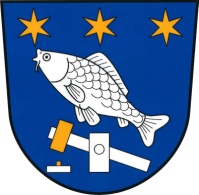 Obec ValStarosta obce ValVal,  17.10.2018Počet listů: 1Nově zvoleným členům Zastupitelstva obce Valdle rozdělovníkuSvolání ustavujícího zasedání Zastupitelstva obce ValNa základě ustanovení § 91 odst. 1 zákona č. 128/2000 Sb., o obcích (obecní zřízení), v platném znění, svolávám ustavující zasedání nově zvoleného Zastupitelstva obce Val: Místo konání:Obec Val – místnost obecního úřadu, Val  č. p. 67Doba konání:31.10. 2018 od 19:00Navrženýprogram:1)Určení ověřovatelů zápisu (§ 95 odst. 1 zákona o obcích) a zapisovatele2)Schválení programu3) Volba starosty a místostarosty určení počtu místostarostů určení funkcí, pro které budou členové zastupitelstva obce uvolněni (§ 71 odst. 1 písm. a/ zákona o obcích) určení způsobu volby starosty a místostarostyvolba starostyvolba místostarosty4) Zřízení finančního, rozpočtového, kulturního, stavebního a kontrolního výboru  určení počtu členů finančního a kontrolního výboruvolba předsedy finančního výboruvolba předsedy kontrolního výboruvolba předsedy rozpočtového výboruvolba předsedy kulturního výboruvolba předsedy stavebního výboruvolba členů finančního výboruvolba členů kontrolního výboruvolba členů rozpočtového výboru volba členů kulturního výboruvolba členů stavebního výboru5) Rozhodnutí o odměnách za výkon funkcí neuvolněných členů zastupitelstva (§ 72 odst. 2 zákona o obcích) 6) DiskusePřed schválením programu složí členové zastupitelstva obce slib.